		آمار  روزانه شناورهای تخلیه وبارگیری شرکت آریا بنادر ایرانیان	از ساعت  45: 06  تا ساعت 06:45 مورخه 27/01/1401 لغایت 28/01/1401		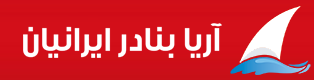             کارشناس امور بندری شرکت آریا بنادر ایرانیان                                         امیر صابری کهناسکلهاسکلهنام شناورنام کشتیرانینام کشتیرانیتناژ  تخلیهتناژبارگیریتناژبارگیریمحل تخلیهمحل تخلیهنوع تجهیزاتمحموله کشتیمحموله کشتیتاریخ و ساعت پهلوگیریتاریخ و ساعت شروع عملیاتتاریخ و ساعت شروع عملیاتتاریخ و ساعت شروع عملیاتتناژ  تخلیه و بارگیــریتناژ  تخلیه و بارگیــریتناژ  تخلیه و بارگیــریتناژ  تخلیه و بارگیــریمجموع تناژ سه شیفتمجموع تناژ سه شیفتتناژباقیمانده /اتمام تخلیه یا بارگیری(تن)تناژباقیمانده /اتمام تخلیه یا بارگیری(تن)زمان عملیات(OT)زمان عملیات(OT)نرم متوسطنرم متوسطماندگاری دراسکله(ساعت)ماندگاری دراسکله(ساعت)اسکلهاسکلهنام شناورنام کشتیرانینام کشتیرانیتناژ  تخلیهتناژبارگیریتناژبارگیریمحل تخلیهمحل تخلیهنوع تجهیزاتتخلیهبارگیریتاریخ و ساعت پهلوگیریتاریخ و ساعت شروع عملیاتتاریخ و ساعت شروع عملیاتتاریخ و ساعت شروع عملیاتتناژصبحتناژعصرتناژعصرتناژشبمجموع تناژ سه شیفتمجموع تناژ سه شیفتتناژباقیمانده /اتمام تخلیه یا بارگیری(تن)تناژباقیمانده /اتمام تخلیه یا بارگیری(تن)تخلیهبارگیریتخلیهبارگیریماندگاری دراسکله(ساعت)ماندگاری دراسکله(ساعت)33نجوا -2پارسا گستر آبراه پارسا گستر آبراه 1074**محوطه محوطه *تخته *28/01/0133نجوا -2پارسا گستر آبراه پارسا گستر آبراه 1074**محوطه محوطه *تخته *01:4544آمور2522شمیم دریای آریاشمیم دریای آریا*735735**منگان224*پالت-کیسه سواری(10)27/01/0127/01/0127/01/0127/01/01*08:15*31**44آمور2522شمیم دریای آریاشمیم دریای آریا*735735**منگان224*پالت-کیسه سواری(10)13:1514:4514:4514:45ب: *ب:108ب:108ب:143ب:251ب:251باقی بارگیری : 484باقی بارگیری : 484*08:15*31**55جهان-1خط مروارید دریاخط مروارید دریا589541541محوطهمحوطهمنگان225تختهپالت26/01/0126/01/0126/01/0126/01/01ت: *ت: *ت: *ت: *ت: *ت: ******************08:10*35424255جهان-1خط مروارید دریاخط مروارید دریا589541541محوطهمحوطهمنگان225تختهپالت08:3009:4009:4009:40ب:*ب: 136ب: 136ب:147ب:283ب:283اتمام بارگیری:02:30اتمام بارگیری:02:30*08:10*35424266راشا-1دلتامارین خزردلتامارین خزر1122**محوطهمحوطهریلی 4011تخته*27/01/0127/01/0127/01/0127/01/01ت:*ت:*ت:*ت:347ت:347ت:347باقی تخلیه:775باقی تخلیه:77506:00*58***66راشا-1دلتامارین خزردلتامارین خزر1122**محوطهمحوطهریلی 4011تخته*19:1522:0022:0022:0006:00*58***88سابرینا دریای خزر دریای خزر 250011231123حمل یکسره حمل یکسره ایتال-مکنده234مینی لودر گندم پالت.شیشه.کانتینر پر20(3)40(14)27/01/0127/01/0127/01/0127/01/01ت:*ت:1407ت:1407ت:908ت:2315ت:2315باقی تخلیه:185باقی تخلیه:18509:30*244***88سابرینا دریای خزر دریای خزر 250011231123حمل یکسره حمل یکسره ایتال-مکنده234مینی لودر گندم پالت.شیشه.کانتینر پر20(3)40(14)00:4515:3015:3015:3009:30*244***نام شناورنام شناورنام شناوراز ساعت لغایتاز ساعت لغایتاز ساعت لغایتمیزان توقفمیزان توقفتوضیحاتتوضیحاتتوضیحاتتوضیحاتتوضیحاتتوضیحاتنام شناورنام شناورنام شناوراز ساعت لغایتاز ساعت لغایتاز ساعت لغایتمیزان توقفمیزان توقفتوضیحاتتوضیحاتتوضیحاتتوضیحاتتوضیحاتتوضیحاتتوضیحات3نجوا -2نجوا -2نجوا -201:45الی 02:4501:45الی 02:4501:45الی 02:4501:0001:00پاس کشتی پاس کشتی پاس کشتی پاس کشتی پاس کشتی پاس کشتی 5جهان-1جهان-1جهان-106:45 الی 14:4506:45 الی 14:4506:45 الی 14:4508:0008:00آماده نبودن اسناد متمم بارگیریآماده نبودن اسناد متمم بارگیریآماده نبودن اسناد متمم بارگیریآماده نبودن اسناد متمم بارگیریآماده نبودن اسناد متمم بارگیریآماده نبودن اسناد متمم بارگیریآماده نبودن اسناد متمم بارگیری3نجوا -2نجوا -2نجوا -202:45الی 04:0002:45الی 04:0002:45الی 04:0001:1501:15باز کردن لاشینگ باز کردن لاشینگ باز کردن لاشینگ باز کردن لاشینگ باز کردن لاشینگ باز کردن لاشینگ 5جهان-1جهان-1جهان-115:00الی16:2015:00الی16:2015:00الی16:2001:2001:20کمبودتجهیزات(لیفتراک)کمبودتجهیزات(لیفتراک)کمبودتجهیزات(لیفتراک)کمبودتجهیزات(لیفتراک)کمبودتجهیزات(لیفتراک)کمبودتجهیزات(لیفتراک)کمبودتجهیزات(لیفتراک)3نجوا -2نجوا -2نجوا -204:00الی 06:0004:00الی 06:0004:00الی 06:0002:0002:00صرف سحر صرف سحر صرف سحر صرف سحر صرف سحر صرف سحر 5جهان-1جهان-1جهان-119:30الی21:1519:30الی21:1519:30الی21:1501:4501:45صرف افطارصرف افطارصرف افطارصرف افطارصرف افطارصرف افطارصرف افطار3نجوا -2نجوا -2نجوا -206:00الی 06:4506:00الی 06:4506:00الی 06:4500:4500:45تعویض شیفت تعویض شیفت تعویض شیفت تعویض شیفت تعویض شیفت تعویض شیفت 5جهان -1جهان -1جهان -121:15الی21:4521:15الی21:4521:15الی21:4500:3000:30تعویض شیفتتعویض شیفتتعویض شیفتتعویض شیفتتعویض شیفتتعویض شیفتتعویض شیفت4آمور2522آمور2522آمور252213:15 الی 14:1513:15 الی 14:1513:15 الی 14:1501:0001:00پاس کشتیپاس کشتیپاس کشتیپاس کشتیپاس کشتیپاس کشتی6راشا-1راشا-1راشا-119:15الی20:1519:15الی20:1519:15الی20:1501:0001:00پاس کشتیپاس کشتیپاس کشتیپاس کشتیپاس کشتیپاس کشتیپاس کشتی4آمور2522آمور2522آمور252214:15 الی 16:0014:15 الی 16:0014:15 الی 16:0001:1501:15آماده شدن کشتی جهت بارگیریآماده شدن کشتی جهت بارگیریآماده شدن کشتی جهت بارگیریآماده شدن کشتی جهت بارگیریآماده شدن کشتی جهت بارگیریآماده شدن کشتی جهت بارگیری6راشا-1راشا-1راشا-120:15الی22:0020:15الی22:0020:15الی22:0001:4501:45باز کردن لاشینگباز کردن لاشینگباز کردن لاشینگباز کردن لاشینگباز کردن لاشینگباز کردن لاشینگباز کردن لاشینگ4آمور2522آمور2522آمور252217:10الی17:4017:10الی17:4017:10الی17:4000:3000:30آماده نبودن  اسناد بارگیریآماده نبودن  اسناد بارگیریآماده نبودن  اسناد بارگیریآماده نبودن  اسناد بارگیریآماده نبودن  اسناد بارگیریآماده نبودن  اسناد بارگیری6راشا-1راشا-1راشا-104:00الی 06:0004:00الی 06:0004:00الی 06:0002:0002:00صرف سحر صرف سحر صرف سحر صرف سحر صرف سحر صرف سحر صرف سحر 4آمور2522آمور2522آمور252219:30الی21:1519:30الی21:1519:30الی21:1501:4501:45صرف افطارصرف افطارصرف افطارصرف افطارصرف افطارصرف افطار6راشا-1راشا-1راشا-106:00الی 06:4506:00الی 06:4506:00الی 06:4500:4500:45تعویض شیفت تعویض شیفت تعویض شیفت تعویض شیفت تعویض شیفت تعویض شیفت تعویض شیفت 4آمور2522آمور2522آمور252221:15الی21:4521:15الی21:4521:15الی21:4500:3000:30تعویض شیفتتعویض شیفتتعویض شیفتتعویض شیفتتعویض شیفتتعویض شیفت8سابرینا سابرینا سابرینا 06:45 الی 15:3006:45 الی 15:3006:45 الی 15:3008:4508:45آماده نبودن اسناد حمل یکسرهآماده نبودن اسناد حمل یکسرهآماده نبودن اسناد حمل یکسرهآماده نبودن اسناد حمل یکسرهآماده نبودن اسناد حمل یکسرهآماده نبودن اسناد حمل یکسرهآماده نبودن اسناد حمل یکسره4آمور2522آمور2522آمور252223:55الی 00:5523:55الی 00:5523:55الی 00:5501:0001:00تغییر نوع کالای صادراتی تغییر نوع کالای صادراتی تغییر نوع کالای صادراتی تغییر نوع کالای صادراتی تغییر نوع کالای صادراتی تغییر نوع کالای صادراتی 8سابرینا سابرینا سابرینا 19:30الی21:1519:30الی21:1519:30الی21:1501:4501:45صرف افطارصرف افطارصرف افطارصرف افطارصرف افطارصرف افطارصرف افطار4آمور2522آمور2522آمور252204:00الی 06:0004:00الی 06:0004:00الی 06:0002:0002:00صرف سحر صرف سحر صرف سحر صرف سحر صرف سحر صرف سحر 8سابرینا سابرینا سابرینا 21:15الی21:4521:15الی21:4521:15الی21:4500:3000:30تعویض شیفتتعویض شیفتتعویض شیفتتعویض شیفتتعویض شیفتتعویض شیفتتعویض شیفت4آمور2522آمور2522آمور252206:00الی 06:4506:00الی 06:4506:00الی 06:4500:4500:45تعویض شیفت تعویض شیفت تعویض شیفت تعویض شیفت تعویض شیفت تعویض شیفت 8سابرینا سابرینا سابرینا 24:00الی 00:4524:00الی 00:4524:00الی 00:4500:4500:45نبو ماشین حمل یکسره نبو ماشین حمل یکسره نبو ماشین حمل یکسره نبو ماشین حمل یکسره نبو ماشین حمل یکسره نبو ماشین حمل یکسره نبو ماشین حمل یکسره 8سابرینا سابرینا سابرینا 04:00الی 06:0004:00الی 06:0004:00الی 06:0002:0002:00صرف سحر صرف سحر صرف سحر صرف سحر صرف سحر صرف سحر صرف سحر 8سابرینا سابرینا سابرینا 06:00الی 06:4506:00الی 06:4506:00الی 06:4500:4500:45تعویض شیفت تعویض شیفت تعویض شیفت تعویض شیفت تعویض شیفت تعویض شیفت تعویض شیفت توضیحات :  توضیحات :  توضیحات :  توضیحات :  توضیحات :  توضیحات :  توضیحات :  توضیحات :  توضیحات :  توضیحات :  توضیحات :  توضیحات :  توضیحات :  توضیحات :  توضیحات :  توضیحات :  توضیحات :  توضیحات :  توضیحات :  توضیحات :  توضیحات :  توضیحات :  توضیحات :  توضیحات :  توضیحات :  توضیحات :  توضیحات :  توضیحات :  توضیحات :  توضیحات :  توضیحات :  